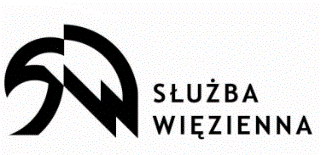 Areszt Śledczy w Olsztynie10-575 Olsztyn,  Al. J. Piłsudskiego 3tel. 89 524 86 00, fax 89 541 25 44, e-mail: as_olsztyn@sw.gov.plDKW.2233.8.2024.PBOlsztyn, dn. 17.07.2024r.Zamawiający: Areszt Śledczy w Olsztynie, Al. J. Piłsudskiego 3, 10-575 Olsztyn, NIP: 739-10-44-553Miejsce prowadzenia robót:Oddział Zewnętrzny w Szczytnie Aresztu Śledczego w Olsztynie, ul. Sienkiewicza 10, 12-100 SzczytnoOPIS PRZEDMIOTU ZAMÓWIENIA DO ZADANIA POLEGAJĄCEGO NA WYMIANIE KOTŁÓW ZASILANYCH GAZEM W ODDZIALE ZEWNĘTRZNYM W SZCZYTNIE ARESZTU ŚLEDCZEGO
W OLSZTYNIEWymagania stawiane dla kotła w budynku kotłowni.Kocioł powinien odpowiadać następującym parametrom:1) Kocioł stojący, gazowy kondensacyjny, (współpracujący z istniejącym kotłem marki Buderus jako kaskada), o mocy nie gorszej od istniejącego, o mocy w przedziale od 180 do 230 KW na potrzeby podgrzania CWU i CO.2) Kocioł do kotłowni dostarczony w całości lub w częściach. 3) Znamionowa moc grzewcza kotła od 180 do 230 KW przy parametrach 80/60 oC.4) Powierzchnie grzewcze powinny być wykonane ze stali kwasoodpornej lub nierdzewnego stopu aluminium-krzem.5) Dopuszczalne ciśnienie robocze nie więcej niż 6 bar.6) Dopuszczalna maksymalna temperatura progowa nie mniej jak 100-110 oC.7) Dopuszczalna maksymalna temperatura pracy nie mniej jak 90-95 oC.8) Sprawność kotła przy parametrach pracy 80/60 oC, co najmniej 90%9) Sprawność przy parametrach pracy 40/30 oC, co najmniej Hi = 106%10) Możliwość czerpania powietrza do spalania z zewnątrz, niezależnie przez każdy z kotłów.11) Moc grzewcza kotła modulowana w zakresie co najmniej 10-100% przy parametrze conajmniej 80/60 oC.12) Utrzymanie przez sterownik kotła minimalnej temperatury ochrony przed Zamarzaniem (dotyczy również istniejącego kotła Buderus).13) Możliwość odprowadzenia spalin z układu za pomocą jednego wspólnego czopucha kominowego, zgodnego z polskimi przepisami.14) Emisja spalin z zawartością NOx w klasie 6.15) Emisja NOx (Hs) w spalinach dla kotła nie większa niż 20-37 mg/kWh.16) Klasa efektywności energetyczna kotła: A17) Możliwość sterowania kaskadą kotłów oraz odczytu błędów poprzez Internet.18) Regulator każdej jednostki musi zapewniać automatyczny system kontroli i korekty jakości procesu spalania gazu w komorze palnika, w celu optymalizacji emisji zanieczyszczeń do środowiska.19) Dla ułatwienia montażu - możliwość wniesienia i złożenia kotła do kotłowni w częściach.20) Zalecana jest wizja lokalna w celu dokonania oceny sposobu montażu oraz wymierzenia istniejących kotłów. Wymiary kotła umożliwiające wniesienie kotła do kotłowni w całości lub
w częściach z uwzględnieniem posadowienia w miejscu wcześniej zdemontowanego kotła.Zakres prac realizowanych przez Wykonawcę oraz pozostałe wymagania dla kotłów w kotłowni.Demontaż starego kotła REMEHA o mocy 180 kW,Demontaż istniejącej automatyki istniejących kotłów,Demontaż zbędnych elementów instalacji po zdemontowanym kotle i ich utylizacja,Montaż kotła z roku produkcji 2024 o parametrach wyszczególnionych w pkt. 1 - 200 kW Montaż niezbędnej automatyki dedykowanej do obsługi obu kotłów ( nowy kocioł + istniejący kocioł Buderus)Montaż systemu zabezpieczeń kotłów, który wymagany jest przez polskie prawodawstwo jak. m.in. zawory bezpieczeństwa, naczynia przeponowe, presostaty, itp.,Dobór i montaż pomp o niskim poborze mocy, zaworów, naczyń przeponowych, zaworów mieszających, palników itp. oraz pozostałych elementów niezbędnych do prawidłowego funkcjonowania kotłów i instalacji CWU i CO jeśli będzie to konieczne,Wykonanie niezbędnych prac aby kotły pracowały na CWU i CO w układzie kaskadowym wzajemnie się jednocześnie rezerwując,Nawiązanie się instalacjami do istniejącej infrastruktury w tym  instalacji CWU, CWO, układu odprowadzania spalin, wentylacji, itp.,Wykonanie rozruchu technologicznego i niezbędnej regulacji urządzeń kotłowni (nowozainstalowanych), prób ciśnieniowych, itp. Z przeprowadzonego rozruchu zostanie sporządzony protokół,Opracowanie instrukcji eksploatacji kotłowni po wykonaniu powyższego zakresu wraz
z opracowaniem schematu technologicznego kotłowni,Opracowanie kompletnej dokumentacji projektowej wielobranżowej zgodnie z obowiązującymi przepisami przez osobę posiadającą uprawnienia budowlane do projektowania bez ograniczeń
w każdej z branż objętej zakresem robót oraz wykonanie niezbędnych uzgodnień, zgłoszeń, pozyskanie decyzji, itp.,Załączenie karty katalogowej produktu wraz ze składaną w postępowaniu ofertą.Nieodpłatne zgłoszenie nowego urządzenia do Urzędu Dozoru Technicznego i nieodpłatne uczestnictwo podczas odbioru realizowanego przez Urząd Dozoru Technicznego,Opracowanie kompletnej dokumentacji powykonawczej i dołączenie atestów i deklaracji na wszystkie wbudowane elementy/urządzenia/aparaty,Realizacja niniejszego zadania może odbyć się tylko i wyłącznie przez osoby posiadające uprawnienia w zakresie eksploatacji i dozoru gr. I, II, III,Gwarancja na wbudowane urządzenia i prace instalacyjne minimum 2 lata w tym kocioł. Wymagania stawiane kotłom i zakres prac realizowanych przez Wykonawcę oraz pozostałe wymagania dla kotłów w budynku kuchni.Demontaż starych kotłów gazowych Vaillant - 2 szt.Demontaż istniejącej automatyki istniejących kotłów.Kotły kondensacyjne współpracujące z istniejącą instalacją solarną w kaskadzie.Montaż kotłów wiszących z roku produkcji 2024 o parametrach nie gorszych od istniejących -P(80/60 oC) = 9,5 – 28,0 kW.Emisja spalin z zawartością NOx w klasie nie niższej niż 5Klasa efektywności energetycznej kotłów: ADostosować instalację c.o i c.w.u. i odprowadzenia spalin w razie konieczności dostosować instalację z glikolem. Montaż niezbędnej automatyki dedykowanej do obsługi obu kotłów pracujących
z instalacją solarną.Montaż systemu zabezpieczeń kotłów, który wymagany jest przez polskie prawodawstwo jak. m.in. zawory bezpieczeństwa, naczynia przeponowe, presostaty, itp.,Dobór i montaż pomp o niskim poborze mocy, zaworów, naczyń przeponowych, zaworów mieszających, palników itp. oraz pozostałych elementów niezbędnych do prawidłowego funkcjonowania kotłów i instalacji CWU i CO jeśli będzie to konieczne,Wykonanie niezbędnych prac aby kotły pracowały na CWU i CO w układzie kaskadowym wzajemnie się jednocześnie rezerwując,Wykonanie rozruchu technologicznego i niezbędnej regulacji urządzeń kotłowni (nowozainstalowanych), prób ciśnieniowych, itp. Z przeprowadzonego rozruchu zostanie sporządzony protokół,Opracowanie instrukcji eksploatacji kotłowni po wykonaniu powyższego zakresu wraz
z opracowaniem schematu technologicznego kotłowni,Opracowanie kompletnej dokumentacji projektowej wielobranżowej zgodnie
z obowiązującymi przepisami przez osobę posiadającą uprawnienia budowlane do projektowania bez ograniczeń w każdej z branż objętej zakresem robót oraz wykonanie niezbędnych uzgodnień, zgłoszeń, pozyskanie decyzji, itp.,Załączenie karty katalogowej produktu wraz ze składaną w postępowaniu ofertą.Nieodpłatne zgłoszenie nowego urządzenia do Urzędu Dozoru Technicznego i nieodpłatne uczestnictwo podczas odbioru realizowanego przez Urząd Dozoru Technicznego,Opracowanie kompletnej dokumentacji powykonawczej i dołączenie atestów i deklaracji na wszystkie wbudowane elementy/urządzenia/aparaty,Realizacja niniejszego zadania może odbyć się tylko i wyłącznie przez osoby posiadające uprawnienia w zakresie eksploatacji i dozoru gr. I, II, III,Gwarancja na wbudowane urządzenia i prace instalacyjne minimum 2 lata w tym kotły,Zalecana jest wizja lokalna w celu dokonania oceny sposobu montażu oraz wymierzenia istniejących kotłów. Wymiary kotłów umożliwiające wniesienie kotła do kotłowni w całości  z uwzględnieniem posadowienia w miejscu wcześniej zdemontowanych kotłów.Zamawiający wymaga, aby Wykonawca posiadał aktualne ubezpieczenie OC w zakresie wykonywanej działalności z odpowiedzialnością na kwotę minimum 170 000 zł. Cena złożonej oferty musi zawierać koszty wszystkich robót (we wszystkich branżach), których wykonanie jest niezbędne do prawidłowego funkcjonowania kotłowni w obiekcie w tym koszty transportu, dojazdu, wykonania projektów, uzgodnień, pozyskania decyzji, zakupu materiałów, rozruchu, opłat nałożonych przez Urząd Dozoru Technicznego, utylizacji materiałów, itp.,Zaleca się aby Wykonawca, przed wyceną zamówienia i złożeniem oferty, dokonał własnych oględzin zakresu, miejsca i warunków realizacji zadania w budynkach objętych przedmiotem zamówienia,Prace związane niniejszym zakresem można prowadzić w dni robocze w godzinach od 08:00 do 16:00,Oględzin można dokonać w dni robocze w godz. 8:30-14:00 po uprzednim umówieniu terminu oględzin pod nr tel. 89 524-86-20.Termin realizacji przedmiotu zamówienia.Wymagany termin realizacji robót – nie później niż do 30 września 2024r., przy czym czas realizacji robót instalacyjnych w obiekcie nie może trwać dłużej niż 7 dni roboczych dla każdej z kotłowni.10. Sposób rozliczenia za wykonanie przedmiotu zamówienia:Przyjęto ryczałtowe rozliczenie robót, zgodnie ze złożoną ofertą. Fakturowanie - jedną fakturą po wykonaniu robót i odbiorze końcowym zamówienia. Płatność - w ciągu 30 dni od daty dostarczenia do siedziby Zamawiającego poprawnie wystawionej faktury VAT. Podstawą wystawienia faktury VAT będzie podpisany bezusterkowy protokół odbioru robót wraz z przekazaną kompletną dokumentacją projektową o której mowa powyżej i kompletną dokumentacją powykonawczą. Termin składania ofert do dnia 22.07.2024 r. do godz. 12.00Osoba do kontaktu: chor. sztab. Piotr Banach 89 524 86 37